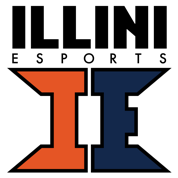 Illini EsportsFOR IMMEDIATE RELEASE From: Illini Esports President & Board of DirectorsEmail: esports@illinois.edu   Illini Esports now offering Scholarships!Illini Esports is officially working in partnership with Simplified Computers and the University of Illinois Foundation to offer annual non-renewable scholarships to members and players within the Illini Esports student community. We, as an organizational board, are aiming to encourage members to apply, and spread awareness about the organization. About the Scholarships: As a member of Illini Esports, you are eligible for applying to the Simplified Community Scholarship, valued at $250. Event attendance, server activity, and leadership/volunteer opportunities may be used as an additional consideration for this scholarship.As a competitive player, you are eligible for applying to the Simplified Competitive Scholarship, valued at $500. Your Competitive Coordinator may be utilized as a reference witness to attest to your team involvement, leadership, dedication, and overall reputation to Illini Esports!  Scholarship Application: https://tinyurl.com/IESP22SA Scholarship Guidelines: https://tinyurl.com/IESP22SGAbout Illini Esports Illini Esports is a registered nonprofit 501(c)(3), and is the premier student organization for Esports at the University of Illinois at Urbana-Champaign, catering to both the competitive and casual gamer. Our focus is on seven major facets: Inclusiveness, Empowerment, Community-Driven, Passion, Performance, Career Development, and Academics. Led and driven by students, Illini Esports provides a space for competitive and community to thrive within gaming at a collegiate level. Stay Connected with Illini Esports:Website: https://esports.illinois.edu Discord: https://discord.com/invite/illiniesports Facebook: https://www.facebook.com/illinoisesports/ Instagram: https://www.instagram.com/illiniesports/ Twitter: https://twitter.com/Illini_esports Twitch: https://www.twitch.tv/illini_esports 